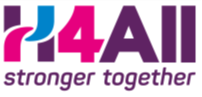 Community Development OfficerDIVERSITY MONITORING INFORMATIONSTRICTLY CONFIDENTIALN.B This section will not be seen by a Selection/Interview PanelThe information collected is for monitoring purposes only and will help us understand the profile of applicants and appointees to jobs in support of our equal opportunities and diversity policies.We recognize the benefits of a diverse workforce and are committed to treating all employees with dignity and respect regardless of age, disability, gender reassignment, marriage and civil partnership, pregnancy and maternity, race, religion or belief, sex and sexual orientation. We, therefore, welcome applications from all sections of the community.Equality Act 2010Date of Birth:								Gender:I would describe my ethnic origin as:      Please indicate which term would best describe your sexual orientation: (Please leave blank if you do not wish to disclose)Please indicate your religion or belief:(Please leave blank if you do not wish to disclose)Do you consider yourself to have a disability?Please state the type of impairment(s) that applies to you:Criminal Convictions: (This section is mandatory)Have you any unspent criminal convictions or bindovers, or any cautions, warnings or reprimands?If yes, give details:Rehabilitation of Offenders Act 1974 (Exceptions) Order 1975:Have you at any time received or had pending a criminal conviction, caution, warning or reprimand?If so, please give details:Does your name appear on the Protection of Vulnerable Adults List?Does your name appear on the Protection of Children Act List?RelationshipsAre you related to a Director/Member of staff or current client of Carers Trust Hillingdon or H4ALL?  Y/NIf yes, please state in what capacity: Thank you for completing this form